OBJEDNÁVKA č.: 2023/25 (číslo objednávky uvádějte vždy na faktuře)Datum: 13.10.2023Vyřizuje: Tel: Mail: Termín dodání: 2024
 Akceptace objednávky 
dodavatelem 13.10.2023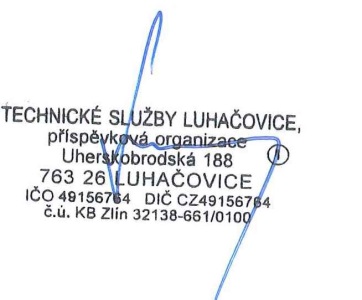 ______________________________				 ______________________________	              Objednatel  (TS Luhačovice)                   					 ZhotovitelObjednáváme u Vás:květiny dle elektronické potvrzené objednávky (viz. příloha)cena cca : 87 000 Kč bez DPH